This Diamond RingAl Cooper, Bob Brass, Irwin Levine 1965 (as recorded by Gary Lewis and the Playboys)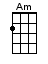 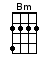 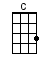 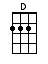 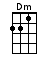 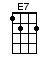 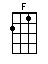 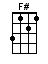 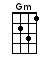 INTRO:  / 1 2 3 4 / |[Bm]             |[Bm]             |[Bm]             |[Bm]             |A|-2---2-0-2-0---0-|-2-----0-2-------|-2---2-0-2-0---0-|-2-----0-2-------|E|-------------2---|-----------------|-------------2---|-----------------| | 1 + 2 + 3 + 4 + | 1 + 2 + 3 + 4 + | 1 + 2 + 3 + 4 + | 1 + 2 + 3 + 4 + |[Bm] Who wants to buy [D] this diamond [E7] ring [Bm]She [Bm] took it off her finger now [D] it doesn't mean a [E7] thing [C][F] This diamond [Am] ring doesn't [Dm] shine for me [C] anymoreAnd [F] this diamond [Am] ring doesn't [Dm] mean what it [C] did before So [Dm] if  you've [Am]  got [Am] Some-[Dm]  one  who's [Am] love  is [Gm] true [C] Let it shine for [F] you [F] / [F#] / [F#] /[Bm] This stone is genuine [D] like love should [E7] be [Bm]And [Bm] if your baby's truer than [D] my baby was to [E7] me [C][F] This diamond [Am] ring can [Dm] be something [C] beautiful And [F] this diamond [Am] ring can be [Dm] dreams that are [C] coming trueAnd [Dm] then  your [Am] heart [Am] Won't [Dm] have  to [Am] break  like [Gm] mine did [C] If there's love be-[F]hind it [F] / [F#] / [F#] /INSTRUMENTAL:[Bm] Who wants to buy [D] this diamond [E7] ring [Bm]She [Bm] took it off her finger now [D] it doesn't mean a [E7] thing [C][F] This diamond [Am] ring can [Dm] be something [C] beautiful And [F] this diamond [Am] ring can be [Dm] dreams that are [C] coming trueAnd [Dm] then  your [Am] heart [Am] Won't [Dm] have  to [Am] break  like [Gm] mine did [C] If there's love be-[F]hind             [Am] it               [Dm]                   [C]                              ([F] This diamond [Am] ring doesn't [Dm] shine for me [C] anymore)And [F] this diamond [Am] ring doesn't [Dm] mean what it [C] did before So [Dm] if  you've [Am]  got  some-[Dm]  one  who's [Am] love  is [Gm] true [C] Let it shine for [F] you [F]www.bytownukulele.ca